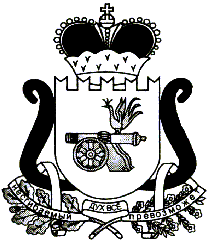 АДМИНИСТРАЦИЯ   МУНИЦИПАЛЬНОГО ОБРАЗОВАНИЯ«ЕЛЬНИНСКИЙ  РАЙОН» СМОЛЕНСКОЙ ОБЛАСТИП О С Т А Н О В Л Е Н И Е от  10.07.2018  № 476г. ЕльняО внесении изменений в муниципальную программу «Улучшение условий и охраны труда в Администрации муниципального образования «Ельнинский район» Смоленской области на 2018-2022 годы»Администрация муниципального образования «Ельнинский район» Смоленской областип о с т а н о в л я е т:1. Внести в муниципальную программу «Улучшение условий и охраны труда в Администрации муниципального образования «Ельнинский район» Смоленской области на 2018-2022 годы», утвержденной постановлением Администрации муниципального образования «Ельнинский район» Смоленской области от 25.12.2017 № 907 следующие изменения:- позицию «Объемы ассигнований муниципальной программы» паспорта программы изложить в следующей редакции:- позицию «Общий объем финансирования муниципальной программы» раздела 4. «Обоснование ресурсного обеспечения муниципальной программы» изложить в следующей редакции:«Объем финансирования программы за счет средств бюджета муниципального образования «Ельнинский район» Смоленской области составляет 372,2 тыс. руб., в том числе по годам:- 2018 – 45,0 тыс. руб.- 2019 – 163,1 тыс. руб.- 2020 – 53,5 тыс. руб.- 2021 – 59,6 тыс. руб.- 2022 – 51,0 тыс. руб.»2. Приложение № 2 «План реализации муниципальной программы «Улучшение условий и охраны труда в Администрации муниципального образования «Ельнинский район» Смоленской области на 2018-2022 годы»» изложить в новой редакции.3. Контроль за исполнением настоящего постановления возложить на управляющего делами Администрации муниципального образования «Ельнинский район» Смоленской области О.И. Новикову.Глава муниципального образования «Ельнинский район» Смоленской области 				Н.Д. МищенковПриложение к постановлению Администрации муниципального образования «Ельнинский район» Смоленской области от __________________№_______«Приложение № 2к муниципальной программе «Улучшение условий и охраны труда в Администрации муниципального образования «Ельнинский район» Смоленской области на 2018-2022 годы»»П Л А Нреализации муниципальной программы «Улучшение условий и охраны труда в Администрации муниципального образования «Ельнинский район» Смоленской области на 2018-2022 годы»Объемы ассигнований муниципальной программыОбъем финансирования программы за счет средств бюджета муниципального образования «Ельнинский район» Смоленской области составляет 372,2 тыс. руб., в том числе по годам:- 2018 – 45,0 тыс. руб.- 2019 – 163,1 тыс. руб.- 2020 – 53,5 тыс. руб.- 2021 – 59,6 тыс. руб.- 2022 – 51,0 тыс. руб.Отп.1 экз. – в делоРазослать: пр., КРК, фин. упр., бух.,Исп. О.И. Новиковаупр. дел., сектор инф. работы, отд.тел. 4-13-44эконом.10.07.2018 г.Разработчик:К.Д. Андреенковател. 4-13-3410.07.2018 г.Визы:Е.В. Глебова                  _____________«___»______ 2018 г.С.В. Кизунова                  ____________«___»______ 2018 г.М.А. Макаренкова        ______________«___»______ 2018 г.Т.В. Орещенкова            _____________«___»______ 2018 г.О.И. Новикова             _____________«___»______ 2018 г.№ п/пНаименованиеИсполнитель мероприятияИсточники финансового обеспеченияОбъем средств на реализацию муниципальнойпрограммы на отчетный год и плановый период,(тыс. руб.)Объем средств на реализацию муниципальнойпрограммы на отчетный год и плановый период,(тыс. руб.)Объем средств на реализацию муниципальнойпрограммы на отчетный год и плановый период,(тыс. руб.)Объем средств на реализацию муниципальнойпрограммы на отчетный год и плановый период,(тыс. руб.)Объем средств на реализацию муниципальнойпрограммы на отчетный год и плановый период,(тыс. руб.)Объем средств на реализацию муниципальнойпрограммы на отчетный год и плановый период,(тыс. руб.)№ п/пНаименованиеИсполнитель мероприятияИсточники финансового обеспеченияВсего(тыс. руб.)20182019202020212022Цель: Обеспечение конституционных прав и гарантий работников Администрации муниципального образвания «Ельнинский район» Смоленской области на здоровые и безопасные условия труда.Цель: Обеспечение конституционных прав и гарантий работников Администрации муниципального образвания «Ельнинский район» Смоленской области на здоровые и безопасные условия труда.Цель: Обеспечение конституционных прав и гарантий работников Администрации муниципального образвания «Ельнинский район» Смоленской области на здоровые и безопасные условия труда.Цель: Обеспечение конституционных прав и гарантий работников Администрации муниципального образвания «Ельнинский район» Смоленской области на здоровые и безопасные условия труда.Цель: Обеспечение конституционных прав и гарантий работников Администрации муниципального образвания «Ельнинский район» Смоленской области на здоровые и безопасные условия труда.Цель: Обеспечение конституционных прав и гарантий работников Администрации муниципального образвания «Ельнинский район» Смоленской области на здоровые и безопасные условия труда.Цель: Обеспечение конституционных прав и гарантий работников Администрации муниципального образвания «Ельнинский район» Смоленской области на здоровые и безопасные условия труда.Цель: Обеспечение конституционных прав и гарантий работников Администрации муниципального образвания «Ельнинский район» Смоленской области на здоровые и безопасные условия труда.Цель: Обеспечение конституционных прав и гарантий работников Администрации муниципального образвания «Ельнинский район» Смоленской области на здоровые и безопасные условия труда.Цель: Обеспечение конституционных прав и гарантий работников Администрации муниципального образвания «Ельнинский район» Смоленской области на здоровые и безопасные условия труда.Основное мероприятие 1: «Проведение специальной оценки условий труда в Администрации муниципального образования «Ельнинский район» Смоленской области»Основное мероприятие 1: «Проведение специальной оценки условий труда в Администрации муниципального образования «Ельнинский район» Смоленской области»Основное мероприятие 1: «Проведение специальной оценки условий труда в Администрации муниципального образования «Ельнинский район» Смоленской области»Основное мероприятие 1: «Проведение специальной оценки условий труда в Администрации муниципального образования «Ельнинский район» Смоленской области»Основное мероприятие 1: «Проведение специальной оценки условий труда в Администрации муниципального образования «Ельнинский район» Смоленской области»Основное мероприятие 1: «Проведение специальной оценки условий труда в Администрации муниципального образования «Ельнинский район» Смоленской области»Основное мероприятие 1: «Проведение специальной оценки условий труда в Администрации муниципального образования «Ельнинский район» Смоленской области»Основное мероприятие 1: «Проведение специальной оценки условий труда в Администрации муниципального образования «Ельнинский район» Смоленской области»Основное мероприятие 1: «Проведение специальной оценки условий труда в Администрации муниципального образования «Ельнинский район» Смоленской области»Основное мероприятие 1: «Проведение специальной оценки условий труда в Администрации муниципального образования «Ельнинский район» Смоленской области»1.1.Проведение специальной оценки условий труда в Администрации муниципального образования «Ельнинский район» Смоленской областиСектор организационной и кадровой работы Администрации муниципального образования «Ельнинский район» Смоленской областиБюджет муниципального образования «Ельнинский район» Смоленской области95,045,050,00,00,00,0Основное мероприятие 2: «Проведение проверок по вопросам охраны труда и безопасности производства»Основное мероприятие 2: «Проведение проверок по вопросам охраны труда и безопасности производства»Основное мероприятие 2: «Проведение проверок по вопросам охраны труда и безопасности производства»Основное мероприятие 2: «Проведение проверок по вопросам охраны труда и безопасности производства»Основное мероприятие 2: «Проведение проверок по вопросам охраны труда и безопасности производства»Основное мероприятие 2: «Проведение проверок по вопросам охраны труда и безопасности производства»Основное мероприятие 2: «Проведение проверок по вопросам охраны труда и безопасности производства»Основное мероприятие 2: «Проведение проверок по вопросам охраны труда и безопасности производства»Основное мероприятие 2: «Проведение проверок по вопросам охраны труда и безопасности производства»Основное мероприятие 2: «Проведение проверок по вопросам охраны труда и безопасности производства»2.1.2.2.2.3.2.4.Обеспечение подготовки и повышения квалификации по охране труда работников, в том числе руководителя.Приобретение средств индивидуальной защиты.Разработка технической документации.Проведение измерения сопротивления заземляющего устройства здания Администрации муниципального образования «Ельнинский район» Смоленской областиСектор организационной и кадровой работы Администрации муниципального образования «Ельнинский район» Смоленской областиБюджет муниципального образования «Ельнинский район» Смоленской области67,210,0200,00,00,00,00,00,028,64,580,00,010,03,540,00,018,61,040,00,010,01,040,00,0Всего:Всего:372,245,0163,153,559,651,0